Creativa Kawaii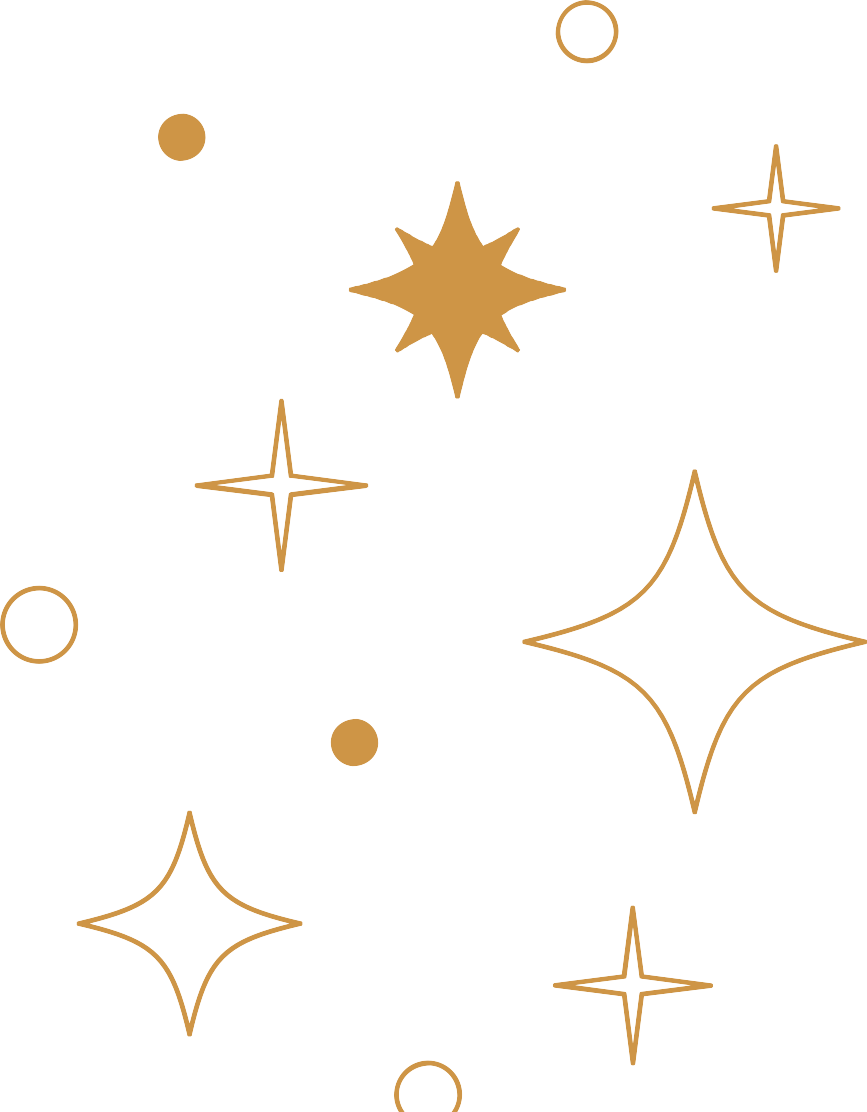 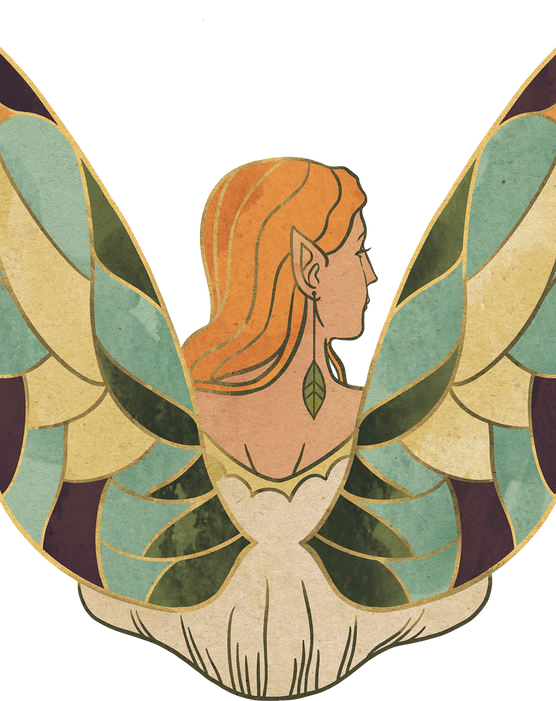 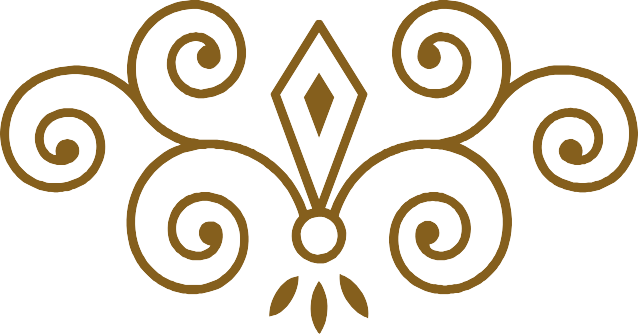 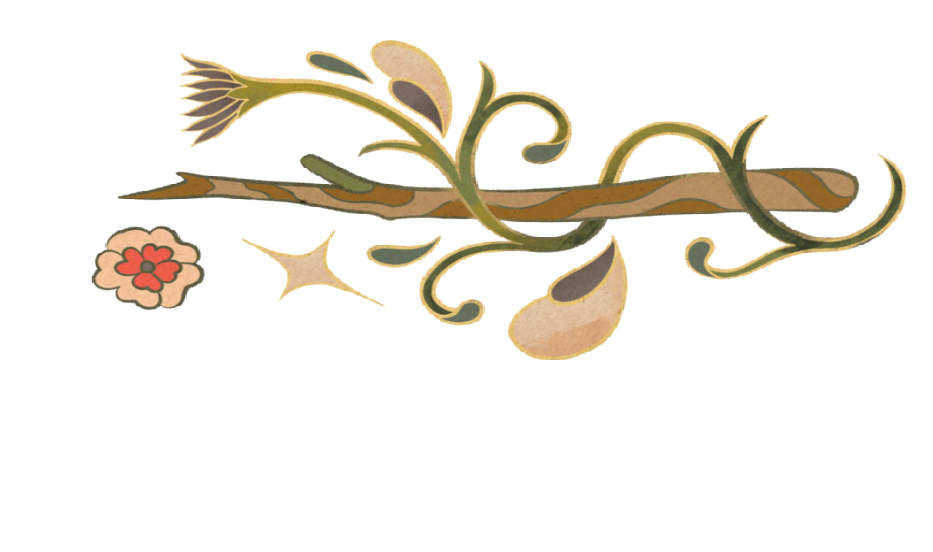 